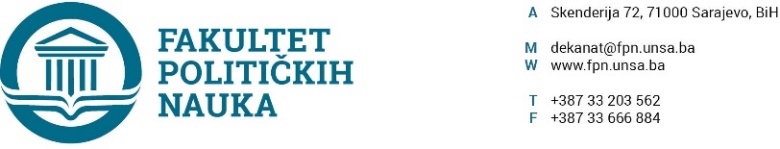 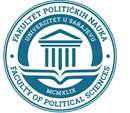 Sarajevo,  04.10.2022. godineTrinaesta vanredna sjednica Vijeća Fakulteta održana je 04.10.2022. godine elektronskim putem, sa početkom u 11:00 h. Period izjašnjavanja po dostavljenim materijalima bio je od 11:00 do 14:00 sati. Sjednici je prisustvovalo 40 članova Vijeća koji su glasali za predloženi dnevni red i to: Prof.dr. Dino Abazović, prof.dr. Vlado Azinović, doc.dr. Abdel Alibegović,  doc.dr. Nina Babić, prof.dr. Sarina Bakić, prof.dr. Belma Buljubašić, doc.dr. Jelena Brkić Šmigoc, prof.dr. Haris Cerić, prof.dr. Nerzuk Ćurak, doc.dr. Enita Čustović,   v.asst. Anida Dudić – Sijamijaprof.dr. Nedžma Džananović – Miraščija, prof.dr. Mirza Emirhafizović,  prof.dr. Elvis Fejzić,  prof.dr. Šaćir Filandra, prof.dr. Fahira Fejzić – Čengić, doc.dr. Samir Forić, prof.dr. Sabira Gadžo – Šašić, v.asst. Veldin Kadić,  prof.dr. Hamza Karčić, prof.dr. Darvin Lisica, prof.dr. Borjana Miković, prof.dr. Nermina Mujagić, prof.dr. Lejla Mušić, doc.dr. Irena Praskač-Salčin, doc.dr. Amer Osmić, prof.dr. Valida Repovac Nikšić, prof.dr. Elmir Sadiković,  v.asst. Osman Sušić, prof.dr. Mirza Smajić, prof.dr. Mustafa Sefo, prof.dr. Sanela Šadić, prof.dr. Nedreta Šerić,  prof.dr. Dževad Termiz, prof.dr. Sead Turčalo, prof.dr. Lejla Turčilo, prof.dr. Emir Vajzović i Pašalić Imran, Belmin Delić, Smail Lokvančić, Inela Subašić  i Anisa Bihorac.Dnevni red: Usvajanje Zapisnika sa osamnaeste redovne sjednice od 26.09.2022.godine;Usvajanje prijedloga Odluke o obaveznoj literaturi za zimski semestar studijske 2022/2023. godine;Usvajanje prijedloga Odluke o načinu polaganja ispita i strukturi bodova za zimski semestar studijske 2022./2023. godine;Usvajanje prijedloga Odluke o terminima konsultacija za zimski semestar studijske 2022/2023. godine; Usvajanje Liste tema za završne radove za II ciklus studija u studijskoj 2022/2023. godini;Usvajanje Prijedloga Odluke o usvajanju Zaključaka Komisije za prijem i upis studenata na prvi ciklus studija na Fakultetu političkih nauka u studijskoj 2022./2023. godini u trećem prijavnom roku;Tekuća pitanja.Tok sjednice: Ad 1. Usvajanje Zapisnika sa osamnaeste redovne sjednice od 26.09.2022.godine;Za tačku 1., glasali su svi članovi Vijeća Fakulteta. Zapisnik sa osamnaeste redovne sjednice od 26.09.2022.godine jednoglasno je usvojen.Ad 2. Usvajanje prijedloga Odluke o obaveznoj literaturi za zimski semestar studijske 2022/2023. godine;Za tačku 2., ''ZA'' je glasalo 39 članova Vijeća, a ''Protiv'' je bila prof.dr. Lejla Turčilo.Ad 3.  Usvajanje prijedloga Odluke o načinu polaganja ispita i strukturi bodova za zimski semestar studijske 2022./2023. godine;Za tačku 3., glasali su svi članovi Vijeća Fakulteta, te je Odluka jednoglasno usvojena.Ad 4. Usvajanje prijedloga Odluke o terminima konsultacija za zimski semestar studijske 2022/2023. godine;Za tačku 4., glasali su svi članovi Vijeća Fakulteta, te je Odluka jednoglasno usvojena.Ad 5. Usvajanje Liste tema za završne radove za II ciklus studija u studijskoj 2022/2023. godini;Za tačku 5., glasali su svi članovi Vijeća Fakulteta, te je Odluka jednoglasno usvojena.Ad 6. Usvajanje Prijedloga Odluke o usvajanju Zaključaka Komisije za prijem i upis studenata na drugi ciklus studija na Fakultetu političkih nauka u studijskoj 2022./2023. godini u prvom prijavnom roku;Za tačku 6., glasali su svi članovi Vijeća Fakulteta, te je Odluka jednoglasno usvojena.Ad 7. Tekuća pitanja.Pod ovom tačkom Dnevnog reda nije bilo rasprave.Sjednica je završena u 14:00 sati, a Odluke sa popratnim materijalom koje se nalaze u prilogu ovog Zapisnika objavljene je na web stranici Univerzitet u Sarajevu – Fakulteta političkih nauka.                     Zapisničar                                                                                                            Dekan_____________________                                                                                          _______________________Aida Sarajlić Ovčina                                                                                     Prof.dr. Sead Turčalo